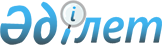 "2012-2014 жылдарға арналған Петропавл қаласының бюджеті туралы" Петропавл 
қалалық мәслихатының 2011 жылғы 14 желтоқсандағы N 1 шешіміне өзгерістер енгізу туралыСолтүстік Қазақстан облысы Петропавл қалалық мәслихатының 2012 жылғы 14 желтоқсандағы N 1 шешімі. Солтүстік Қазақстан облысы Әділет департаментінде 2012 жылғы 20 желтоқсанда N 2011 тіркелді

      Қазақстан Республикасының 2008 жылғы 4 желтоқсандағы Бюджет кодексінің 106, 109-баптарына, «Қазақстан Республикасындағы жергілікті мемлекеттік басқару және өзін-өзі басқару туралы» Қазақстан Республикасының 2001 жылғы 23 қаңтардағы Заңы 6-бабына, «Нормативтiк құқықтық актiлер туралы» Қазақстан Республикасының 1998 жылғы 24 наурыздағы Заңы 21-бабына сәйкес, Петропавл қалалық мәслихат ШЕШТІ: 



      1. «2012-2014 жылдарға арналған Петропавл қаласының бюджеті туралы» Петропавл қалалық мәслихатының 2011 жылғы 14 желтоқсандағы № 1 шешіміне (Нормативтік құқықтық кесімдерді мемлекеттік тіркеу тізілімінде 2012 жылғы 16 қаңтардағы № 13-1-210 тіркелген, 2012 жылғы 27 қаңтардағы № 4 «Қызылжар-Нұры», № 4 «Проспект СК» газеттерінде жарияланған) мынадай өзгерістер енгізілсін:



      1-тармақ жаңа редакцияда мазмұндалсын:

      «1. 2012-2014 жылдарға арналған Петропавл қаласының бюджетi 1, 2 және 3 қосымшаларға сәйкес, соның ішінде 2012 жылға арналған мынадай көлемдерде бекітілсін:

      1) кірістер – 13727080,8 мың теңге, соның ішінде:

      салықтық түсімдер – 6515706 мың теңге;

      салықтық емес түсімдер – 47352 мың теңге;

      негізгі капиталды сатудан түсетін түсімдер – 451188 мың теңге;

      трансфеттердің түсімдері – 6712834,8 мың теңге;

      2) шығындар – 15406838 мың теңге;

      3) таза бюджеттік кредиттеу – 477325 мың теңге, соның ішінде:

      бюджеттік кредиттер - 477325 мың теңге;

      бюджеттiк кредиттердi өтеу – 0;

      4) қаржылық активтермен операциялар бойынша сальдо – 119839,9 мың теңге, соның ішінде:

      қаржылық активтердi сатып алу – 119839,9 мың теңге;

      мемлекеттің қаржы активтерін сатудан түсетін түсімдер – 0;

      5) бюджеттің тапшылығы (профициті) – -2276922,1 мың теңге;

      6) бюджеттің тапшылығын (профицитін пайдалану) қаржыландыру – 2276922,1 мың теңге, соның ішінде:

      қарыздардың түсімдері – 1760231 мың теңге;

      қарыздарды өтеу– 271807,9 мың теңге;

      бюджет қаражатының пайдаланылатын қалдықтары – 788499 мың теңге»;



      8-тармақ жаңа редакцияда мазмұндалсын:

      «8. 2012 жылға арналған қалалық бюджетте 5 қосымшаға сәйкес республикалық бюджеттен нысаналы трансферттер мынадай мөлшерлерде ескерілсін:

      1) 327653 мың теңге – мектепке дейінгі білім беру ұйымдарында мемлекеттік білім беру тапсырысын іске асыруға;

      2) 36846 мың теңге – Қазақстан Республикасы Президентінің 2010 жылғы 7 желтоқсандағы № 1118 Жарлығымен бекітілген 2011-2020 жылдарға арналған Қазақстан Республикасындағы білім беруді дамытудың мемлекеттік бағдарламасын іске асыруға, соның ішінде:

      36873 мың теңге – негізгі орта және жалпы орта білім беретін мемлекеттік мекемелерде физика, химия, биология кабинеттерін оқу жабдығымен жарақтандыруға;

      3) 40600 мың теңге – жетім баланы (жетім балаларды) және ата-аналарының қамқорлығынсыз қалған баланы (балаларды) күтіп-ұстауға асыраушыларына ай сайынғы ақшалай қаражат төлеміне;

      4) 94528 мың теңге – мектеп мұғалімдеріне және мектепке дейінгі ұйымдардың тәрбиешілеріне біліктілік санаты үшін қосымша ақының мөлшерін ұлғайтуға;

      5) 1406 мың теңге – «Назарбаев зияткерлік мектептері» Дербес Білім беру Ұйымының оқу бағдарламалары бойынша біліктілікті арттырудан өткен мұғалімдерге еңбекақыны арттыруға;

      6) 3201 мың теңге – мұқтаж азаматтарға үйде арнайы әлеуметтік қызмет көрсетуге;

      7) 42812 мың теңге – еңбекақыны жартылай субсидиялауға;

      8) 16045 мың теңге – халықты жұмыспен қамту орталықтарының қызметін қамтамасыз етуге;

      9) 32779 мың теңге – жастар тәжірибесін ұйымдастыруға; 

      10) 35187 мың теңге – тұрғын үй көмегін көрсетуге;

      11) 1393000 мың теңге – мемлекеттік коммуналдық тұрғын үй қорының тұрғын үйін жобалауға, салуға және (немесе) сатып алуға;

      12) 1290000 мың теңге – инженерлік-коммуникациялық инфрақұрылымды жобалауға, дамытуға, жайластыруға және (немесе) сатып алуға;

      13) 198144 мың теңге – қаланың коммуналдық меншігіндегі электрмен жабдықтау желілерін қайта жаңартуға;

      14) 452185 мың теңге – кәріз-тазарту имараттарын құруға (2 және 3 кезек);

      15) 454,8 мың теңге – эпизоотияға қарсы іс-шаралар жүргізуге.



      аталған шешімнің 1, 5-қосымшасы осы шешімнің 1, 2-қосымшасына сай жаңа редакцияда мазмұндалсын.



      2. Осы шешiм 2012 жылғы 1 қаңтардан бастап қолданысқа енгізіледі.      Сессия төрағасы

      Петропавл қалалық

      мәслихат хатшысы                           Л. Жолмұқанова

Қалалық мәслихаттың

2012 жылғы 14 желтоқсандағы № 1 шешіміне

1-қосымшаҚалалық мәслихаттың

2011 жылғы 14 желтоқсандағы № 1 шешіміне

1-қосымша 2012 жылға арналған Петропавл қаласының бюджеті

Қалалық мәслихаттың

2012 жылғы 14 желтоқсандағы № 1 шешіміне

2-қосымшаҚалалық мәслихаттың

2011 жылғы 14 желтоқсандағы № 1 шешіміне

5-қосымша 2012 жылға арналған Петропавл қаласы бойынша республикалық бюджеттен берілетін мақсатты трансферттердің сомаларын бөлу
					© 2012. Қазақстан Республикасы Әділет министрлігінің «Қазақстан Республикасының Заңнама және құқықтық ақпарат институты» ШЖҚ РМК
				СанатыСанатыСанатыСанатыСома (мың теңге)СыныбыСыныбыСыныбыСома (мың теңге)Ішкі сыныбыІшкі сыныбыСома (мың теңге)АтауыСома (мың теңге)I.Кiрiстер13 727 080,81Салықтық түсiмдер6 515 70601Табыс салығы165 0002Жеке табыс салығы165 00003Әлеуметтiк салық3 543 4231Әлеуметтік салық3 543 42304Меншікке салынатын салықтар1 383 8801Мүлiкке салынатын салықтар775 6943Жер салығы192 4724Көлiк құралдарына салынатын салық415 71405Тауарларға, жұмыстарға және қызметтерге салынатын iшкi салықтар1 152 9512Акциздер779 4953Табиғи және басқа да ресурстарды пайдаланғаны үшiн түсетiн түсiмдер178 1274Кәсiпкерлiк және кәсiби қызметтi жүргiзгенi үшiн алынатын алымдар175 5665Ойын бизнесіне салық19 76308Заңдық мәнді іс-әрекеттерді жасағаны және (немесе) оған уәкілеттігі бар мемлекеттік органдар немесе лауазымды адамдар құжаттар бергені үшін алынатын міндетті төлемдер270 4521Мемлекеттiк баж270 4522Салықтық емес түсiмдер47 35201Мемлекеттік меншіктен түсетін кірістер27 1391Мемлекеттік кәсіпорындардың таза кірісі бөлігінің түсімдері795Мемлекет меншігіндегі мүлікті жалға беруден түсетін кірістер27 06002Мемлекеттік бюджеттен қаржыландырылатын мемлекеттік мекемелердің тауарларды (жұмыстарды, қызметтерді) өткізуінен түсетін түсімдер1591Мемлекеттік бюджеттен қаржыландырылатын мемлекеттік мекемелердің тауарларды (жұмыстарды, қызметтерді) өткізуінен түсетін түсімдер15904Мемлекеттік бюджеттен қаржыландырылатын, сондай-ақ Қазақстан Республикасы Ұлттық Банкінің бюджетінен (шығыстар сметасынан) ұсталатын және қаржыландырылатын мемлекеттік мекемелер салатын айыппұлдар, өсімпұлдар, санкциялар, өндіріп алулар1 700СанатыСанатыСанатыСанатыСома (мың теңге)СыныбыСыныбыСыныбыСома (мың теңге)Ішкі сыныбыІшкі сыныбыСома (мың теңге)АтауыСома (мың теңге)1Мұнай секторы ұйымдарынан түсетін түсімдерді қоспағанда, мемлекеттік бюджеттен қаржыландырылатын, сондай-ақ Қазақстан Республикасы Ұлттық Банкінің бюджетінен (шығыстар сметасынан) ұсталатын және қаржыландырылатын мемлекеттік мекемелер салатын айыппұлдар, өсімпұлдар, санкциялар, өндіріп алулар1 70006Басқа да салықтық емес түсiмдер 18 3541Басқа да салықтық емес түсiмдер 18 3543Негiзгi капиталды сатудан түсетін түсiмдер451 18801Мемлекеттiк мекемелерге бекiтiлген мемлекеттiк мүлiктi сату392 6551Мемлекеттік мекемелерге бекітілген мемлекеттік мүлікті сату392 65503Жердi және материалдық емес активтердi сату58 5331Жердi сату53 9002Материалдық емес активтердi сату4 6334Трансферттердің түсімдері6 712 834,802Мемлекеттiк басқарудың жоғары тұрған органдарынан түсетiн трансферттер6 712 834,82Облыстық бюджеттен түсетiн трансферттер6 712 834,8Функционалдық топФункционалдық топФункционалдық топФункционалдық топСома (мың теңге)Бюджеттік бағдарламалардың әкімшісіБюджеттік бағдарламалардың әкімшісіБюджеттік бағдарламалардың әкімшісіСома (мың теңге)БағдарламаБағдарламаСома (мың теңге)АтауыСома (мың теңге)II. Шығындар15 406 8381Жалпы сипаттағы мемлекеттiк қызметтер263 648,9112Аудан (облыстық маңызы бар қала) мәслихатының аппараты18 368001Аудан (облыстық маңызы бар қала) мәслихатының қызметін қамтамасыз ету жөніндегі қызметтер16 126,6003Мемлекеттік органның күрделі шығыстары2 241,4122Аудан (облыстық маңызы бар қала) әкімінің аппараты164 525001Аудан (облыстық маңызы бар қала) әкімінің қызметін қамтамасыз ету жөніндегі қызметтер125 645,9003Мемлекеттік органның күрделі шығыстары38 879452Ауданның (облыстық маңызы бар қаланың) қаржы бөлімі64 506001Ауданның (облыстық маңызы бар қаланың) бюджетін орындау және ауданның (облыстық маңызы бар қаланың) коммуналдық меншігін басқару саласындағы мемлекеттік саясатты іске асыру жөніндегі қызметтер20 592003Салық салу мақсатында мүлікті бағалауды жүргізу2 503,1004Біржолғы талондарды беру жөніндегі жұмысты ұйымдастыру және біржолғы талондарды сатудан түскен сомаларды толық алынуын қамтамасыз ету 32 027010Жекешелендіру, коммуналдық меншікті басқару, жекешелендіруден кейінгі қызмет және осыған байланысты дауларды реттеу838011Коммуналдық меншікке түскен мүлікті есепке алу, сақтау, бағалау және сату6 936Функционалдық топФункционалдық топФункционалдық топФункционалдық топСома (мың теңге)Бюджеттік бағдарламалардың әкімшісіБюджеттік бағдарламалардың әкімшісіБюджеттік бағдарламалардың әкімшісіСома (мың теңге)БағдарламаБағдарламаСома (мың теңге)АтауыСома (мың теңге)018Мемлекеттік органның күрделі шығыстары579032Ведомстволық бағыныстағы мемлекеттік мекемелерінің және ұйымдарының күрделі шығыстары1 030,4453Ауданның (облыстық маңызы бар қаланың) экономика және бюджеттік жоспарлау бөлімі16 250,5001Экономикалық саясатты, мемлекеттік жоспарлау жүйесін қалыптастыру мен дамыту және ауданды (облыстық маңызы бар қаланы) басқару саласындағы мемлекеттік саясатты іске асыру жөніндегі қызметтер15 709,3004Мемлекеттік органның күрделі шығыстары541,22Қорғаныс26 993,8122Аудан (облыстық маңызы бар қала) әкiмінің аппараты 26 993,8005Жалпыға бірдей әскери міндетті атқару шеңберіндегі іс-шаралар26 993,83Қоғамдық тәртіп, қауіпсіздік, құқықтық, сот, қылмыстық-атқару қызметі53 038,4458Ауданның (облыстық маңызы бар қаланың) тұрғын үй-коммуналдық шаруашылығы, жолаушылар көлігі және автомобиль жолдары бөлімі53 038,4021Елдi мекендерде жол қозғалысы қауiпсiздiгін қамтамасыз ету53 038,44Бiлiм беру5 848 402,4464Ауданның (облыстық маңызы бар қаланың) білім бөлімі5 831 433,0001Жергілікті деңгейде білім беру саласындағы мемлекеттік саясатты іске асыру жөніндегі қызметтер14 281003Жалпы білім беру3 828 263004Ауданның (облыстық маңызы бар қаланың) мемлекеттік білім беру мекемелерінде білім беру жүйесін ақпараттандыру8 466,3005Ауданның (облыстық маңызы бар қаланың) мемлекеттік білім беру мекемелер үшін оқулықтар мен оқу-әдiстемелiк кешендерді сатып алу және жеткізу44 239006Балаларға қосымша білім беру 270 149009Мектепке дейінгі тәрбиелеу мен оқытуды қамтамасыз ету810 285012Мемлекеттік органның күрделі шығыстары100015Республикалық бюджеттен берілетін трансферттер есебінен жетім баланы (жетім балаларды) және ата-аналарының қамқорынсыз қалған баланы (балаларды) күтіп-ұстауға асыраушыларына ай сайынғы ақшалай қаражат төлемдері40 600021Республикалық бюджеттен берілетін нысаналы трансферттер есебінен жалпы үлгідегі, арнайы (түзету), дарынды балалар үшін мамандандырылған, жетім балалар мен ата-аналарының қамқорынсыз қалған балалар үшін балабақшалар, шағын орталықтар, мектеп интернаттары, кәмелеттік жасқа толмағандарды бейімдеу орталықтары тәрбиешілеріне біліктілік санаты үшін қосымша ақының мөлшерін ұлғайту8 347,9040Мектепке дейінгі білім ұйымдарында мемлекеттік білім тапсырысын іске асыру327 653Функционалдық топФункционалдық топФункционалдық топФункционалдық топСома (мың теңге)Бюджеттік бағдарламалардың әкімшісіБюджеттік бағдарламалардың әкімшісіБюджеттік бағдарламалардың әкімшісіСома (мың теңге)БағдарламаБағдарламаСома (мың теңге)АтауыСома (мың теңге)063Республикалық бюджеттен берілетін нысаналы трансферттер есебінен «Назарбаев зияткерлік мектептері» ДБҰ-ның оқу бағдарламалары бойынша біліктілікті арттырудан өткен мұғалімдерге еңбекақыны арттыру1 406064Республикалық бюджеттен берілетін нысаналы трансферттер есебінен жалпы үлгідегі, арнайы (түзету), дарынды балалар үшін мамандандырылған, жетім балалар мен ата-аналарының қамқорынсыз қалған балалар үшін балабақшалар, шағын орталықтар, мектеп интернаттары, кәмелеттік жасқа толмағандарды бейімдеу орталықтары тәрбиешілеріне біліктілік санаты үшін қосымша ақының мөлшерін ұлғайту86 180,1067Ведомстволық бағыныстағы мемлекеттік мекемелерінің және ұйымдарының күрделі шығыстары391 462,7467Ауданның (облыстық маңызы бар қаланың) құрылыс бөлімі16 969,4037Білім беру объектілерін салу және реконструкциялау16 969,46Әлеуметтiк көмек және әлеуметтiк қамсыздандыру742 631,8451Ауданның (облыстық маңызы бар қаланың) жұмыспен қамту және әлеуметтік бағдарламалар бөлімі742 631,8001Жергілікті деңгейде жұмыспен қамтуды қамтамасыз ету және халық үшін әлеуметтік бағдарламаларды іске асыру саласындағы мемлекеттік саясатты іске асыру жөніндегі қызметтер60 393,3002Еңбекпен қамту бағдарламасы179 300005Мемлекеттік атаулы әлеуметтік көмек 45 022006Тұрғын үй көмегі140 805007Жергілікті өкілетті органдардың шешімі бойынша мұқтаж азаматтардың жекелеген топтарына әлеуметтік көмек126 934,8010Үйден тәрбиеленіп оқытылатын мүгедек балаларды материалдық қамтамасыз ету3 366011Жәрдемақыларды және басқа да әлеуметтік төлемдерді есептеу, төлеу мен жеткізу бойынша қызметтерге ақы төлеу1 015013Белгіленген тұрғылықты жері жоқ тұлғаларды әлеуметтік бейімдеу34 149014Мұқтаж азаматтарға үйде әлеуметтiк көмек көрсету62 57101618 жасқа дейінгі балаларға мемлекеттік жәрдемақылар11 511017Мүгедектерді оңалту жеке бағдарламасына сәйкес, мұқтаж мүгедектерді міндетті гигиеналық құралдармен және ымдау тілі мамандарының қызмет көрсетуін, жеке көмекшілермен қамтамасыз ету54 406,7021Мемлекеттік органның күрделі шығыстары7 113,0023Жұмыспен қамту орталықтарының қызметін қамтамасыз ету16 0457Тұрғын үй-коммуналдық шаруашылық6 964 942,8467Ауданның (облыстық маңызы бар қаланың) құрылыс бөлімі4 904 201003Мемлекеттік коммуналдық тұрғын үй қорының тұрғын үйін жобалау, салу және (немесе) сатып алу1 797 102,5004Инженерлік коммуникациялық инфрақұрылымды жобалау, дамыту, жайластыру және (немесе) сатып алу1 532 376Функционалдық топФункционалдық топФункционалдық топФункционалдық топСома (мың теңге)Бюджеттік бағдарламалардың әкімшісіБюджеттік бағдарламалардың әкімшісіБюджеттік бағдарламалардың әкімшісіСома (мың теңге)БағдарламаБағдарламаСома (мың теңге)АтауыСома (мың теңге)006Сумен жабдықтау және су бұру жүйесін дамыту592,3007Қаланы және елді мекендерді көркейтуді дамыту1 817019Тұрғын үй салу1 572 313,1458Ауданның (облыстық маңызы бар қаланың) тұрғын үй-коммуналдық шаруашылығы, жолаушылар көлігі және автомобиль жолдары бөлімі2 055 371,9002Мемлекеттiк қажеттiлiктер үшiн жер учаскелерiн алып қою, соның iшiнде сатып алу жолымен алып қою және осыған байланысты жылжымайтын мүлiктi иелiктен шығару15 080003Мемлекеттік тұрғын үй қорының сақталуын ұйымдастыру27 071,6004Азаматтардың жекелеген санаттарын тұрғын үймен қамтамасыз ету9 000012Сумен жабдықтау және су бұру жүйесінің жұмыс істеуі 128 427,3015Елдi мекендердің көшелерiн жарықтандыру207 408016Елдi мекендердiң санитариясын қамтамасыз ету310 862,8017Жерлеу орындарын күтiп-ұстау және туысы жоқтарды жерлеу12 149,7018Елдi мекендердi абаттандыру және көгалдандыру319 234,8026Ауданның (облыстық маңызы бар қаланың) коммуналдық меншігіндегі жылу жүйелерін қолдануды ұйымдастыру54 013028Коммуналдық шаруашылықты дамыту273 277029Сумен жабдықтау жүйесін дамыту696 847,4031Кондоминиум объектілеріне техникалық паспорттар дайындау2 000479Ауданның (облыстық маңызы бар қаланың) тұрғын үй инспекциясы бөлімі 5 370001Жергілікті деңгейде тұрғын үй қоры саласындағы мемлекеттік саясатты іске асыру жөніндегі қызметтер2 370005Мемлекеттік органның күрделі шығыстары3 0008Мәдениет, спорт, туризм және ақпараттық кеңістiк281 398,3455Ауданның (облыстық маңызы бар қаланың) мәдениет және тілдерді дамыту бөлімі118 230,2003Мәдени-демалыс жұмысын қолдау118 230,2465Ауданның (облыстық маңызы бар қаланың) дене шынықтыру және спорт бөлімі5 421006Аудандық (облыстық маңызы бар қалалық) деңгейде спорттық жарыстар өткiзу5 421455Ауданның (облыстық маңызы бар қаланың) мәдениет және тiлдердi дамыту бөлiмi37 375,9006Аудандық (қалалық) кiтапханалардың жұмыс iстеуi31 368,4007Мемлекеттік тілді және Қазақстан халықтарының басқа да тілдерін дамыту6 007,5456Ауданның (облыстық маңызы бар қаланың) iшкi саясат бөлiмi26 060002Газеттер мен журналдар арқылы мемлекеттік ақпараттық саясат жүргізу жөніндегі қызметтер21 560005Телерадио хабарларын тарату арқылы мемлекеттік ақпараттық саясатты жүргізу жөніндегі қызметтер4 500455Ауданның (облыстық маңызы бар қаланың) мәдениет және тілдерді дамыту бөлімі30 579,7001Жергілікті деңгейде тілдерді және мәдениетті дамыту саласындағы мемлекеттік саясатты іске асыру жөніндегі қызметтер12 112,5Функционалдық топФункционалдық топФункционалдық топФункционалдық топСома (мың теңге)Бюджеттік бағдарламалардың әкімшісіБюджеттік бағдарламалардың әкімшісіБюджеттік бағдарламалардың әкімшісіСома (мың теңге)БағдарламаБағдарламаСома (мың теңге)АтауыСома (мың теңге)010Мемлекеттік органның күрделі шығыстары427,7032Ведомстволық бағыныстағы мемлекеттік мекемелерінің және ұйымдарының күрделі шығыстары18 039,5456Ауданның (облыстық маңызы бар қаланың) iшкi саясат бөлiмi56 879,5001Жергілікті деңгейде ақпарат, мемлекеттілікті нығайту және азаматтардың әлеуметтік сенімділігін қалыптастыру саласында мемлекеттік саясатты іске асыру жөніндегі қызметтер51 090,5003Жастар саясаты саласындағы өңірлік бағдарламаларды iске асыру5 689006Мемлекеттік органның күрделі шығыстары100465Ауданның (облыстық маңызы бар қаланың) дене шынықтыру және спорт бөлімі6 852001Жергілікті деңгейде дене шынықтыру және спорт саласындағы мемлекеттік саясатты іске асыру жөніндегі қызметтер6 635,0004Мемлекеттік органның күрделі шығыстары217,010Ауыл, су, орман, балық шаруашылығы, ерекше қорғалатын табиғи аумақтар, қоршаған ортаны және жануарлар дүниесін қорғау, жер қатынастары47 339,8463Ауданның (облыстық маңызы бар қаланың) жер қатынастары бөлімі39 305,6001Аудан (облыстық маңызы бар қала) аумағында жер қатынастарын реттеу саласындағы мемлекеттік саясатты іске асыру жөніндегі қызметтер22 227002Ауыл шаруашылығы алқаптарын бiр түрден екiншiсiне ауыстыру жөнiндегi жұмыстар341004Жердi аймақтарға бөлу жөнiндегi жұмыстарды ұйымдастыру12 000007Мемлекеттік органның күрделі шығыстары4 737,6475Ауданның (облыстық маңызы бар қаланың) кәсіпкерлік, ауыл шаруашылығы және ветеринария бөлімі8 034007Қаңғыбас иттер мен мысықтарды аулауды және жоюды ұйымдастыру7 543013Эпизоотияға қарсы іс-шаралар жүргізу491,211Өнеркәсіп, сәулет, қала құрылысы және құрылыс қызметі97 995,4467Ауданның (облыстық маңызы бар қаланың) құрылыс бөлімі20 024001Жергілікті деңгейде құрылыс саласындағы мемлекеттік саясатты іске асыру жөніндегі қызметтер19 924017Мемлекеттік органның күрделі шығыстары100468Ауданның (облыстық маңызы бар қаланың) сәулет және қала құрылысы бөлімі77 971,4001Жергілікті деңгейде сәулет және қала құрылысы саласындағы мемлекеттік саясатты іске асыру жөніндегі қызметтер10 257,2003Ауданның қала құрылысы даму аумағын және елді мекендердің бас жоспарлары схемаларын әзірлеу66 977,8004Мемлекеттік органның күрделі шығыстары736,412Көлiк және коммуникация738 496,6458Ауданның (облыстық маңызы бар қаланың) тұрғын үй-коммуналдық шаруашылығы, жолаушылар көлігі және автомобиль жолдары бөлімі738 496,6022Көлік инфрақұрылымын дамыту5 000Функционалдық топФункционалдық топФункционалдық топФункционалдық топСома (мың теңге)Бюджеттік бағдарламалардың әкімшісіБюджеттік бағдарламалардың әкімшісіБюджеттік бағдарламалардың әкімшісіСома (мың теңге)БағдарламаБағдарламаСома (мың теңге)АтауыСома (мың теңге)023Автомобиль жолдарының жұмыс істеуін қамтамасыз ету719 589,9024Кентiшiлiк (қалаiшiлiк), қала маңындағы ауданiшiлiк қоғамдық жолаушылар тасымалдарын ұйымдастыру8 399037Әлеуметтік маңызы бар қалалық (ауылдық), қала маңындағы және ауданішілік қатынастар бойынша жолаушылар тасымалдарын субсидиялау5 507,713Өзгелер133 205,9452Ауданның (облыстық маңызы бар қаланың) қаржы бөлімі72 312,7012Ауданның (облыстық маңызы бар қаланың) жергілікті атқарушы органының резерві 72 312,7458Ауданның (облыстық маңызы бар қаланың) тұрғын үй-коммуналдық шаруашылығы, жолаушылар көлігі және автомобиль жолдары бөлімі43 034,6001Жергілікті деңгейде тұрғын үй-коммуналдық шаруашылығы, жолаушылар көлігі және автомобиль жолдары саласындағы мемлекеттік саясатты іске асыру жөніндегі қызметтер42 618,0013Мемлекеттік органның күрделі шығыстары416,6475Ауданның (облыстық маңызы бар қаланың) кәсіпкерлік, ауыл шаруашылығы және ветеринария бөлімі17 858,6001Жергілікті деңгейде кәсіпкерлік, өнеркәсіп, ауыл шаруашылығы және ветеринария саласындағы мемлекеттік саясатты іске асыру жөніндегі қызметтер17 603,6003Мемлекеттік органның күрделі шығыстары25514Борышқа қызмет көрсету407,3452Ауданның (облыстық маңызы бар қаланың) қаржы бөлімі407,3013Жергілікті атқарушы органдардың облыстық бюджеттен қарыздар бойынша сыйақылар мен өзге де төлемдерді төлеу бойынша борышына қызмет көрсету407,315Трансферттер208 336,6452Ауданның (облыстық маңызы бар қаланың) қаржы бөлімі208 336,6006Нысаналы пайдаланылмаған (толық пайдаланылмаған) трансферттерді қайтару205 164,6024Мемлекеттік органдардың функцияларын мемлекеттік басқарудың төмен тұрған деңгейлерінен жоғарғы деңгейлерге беруге байланысты жоғары тұрған бюджеттерге берілетін ағымдағы нысаналы трансферттер3 172III. Таза бюджеттiк кредиттеу477 325Бюджеттiк кредиттерi477 32513Өзгелер477 325458Ауданның (облыстық маңызы бар қаланың) тұрғын үй-коммуналдық шаруашылығы, жолаушылар көлігі және автомобиль жолдары бөлімі477 325039Кондоминиум объектілерінің жалпы мүлкін жөндеу жүргізуге арналған бюджеттік кредиттер477 325IV. Қаржылық активтермен операциялар бойынша сальдо119 839,9Қаржылық активтерiн сатудан119 839,9Функционалдық топФункционалдық топФункционалдық топФункционалдық топСома (мың теңге)Бюджеттік бағдарламалардың әкімшісіБюджеттік бағдарламалардың әкімшісіБюджеттік бағдарламалардың әкімшісіСома (мың теңге)БағдарламаБағдарламаСома (мың теңге)АтауыСома (мың теңге)13Басқалар119 839,9458Ауданның (облыстық маңызы бар қаланың) тұрғын үй-коммуналдық шаруашылығы, жолаушылар көлігі және автомобиль жолдары бөлімі103 839,9065Заңды тұлғалардың жарғылық капиталын қалыптастыру немесе ұлғайту103 839,9475Ауданның (облыстық маңызы бар қаланың) кәсіпкерлік, ауыл шаруашылығы және ветеринария бөлімі16 000065Заңды тұлғалардың жарғылық капиталын қалыптастыру немесе ұлғайту16 000V. Бюджет тапшылығы (профициті)-2 276 922,1VI. Бюджет тапшылығын қаржыландыру (профицитiн пайдалану)2 276 922,1СанатыСанатыСанатыСанатыСома (мың теңге)СыныбыСыныбыСыныбыСома (мың теңге)Ішкі сыныбыІшкі сыныбыСома (мың теңге)АтауыСома (мың теңге)7Қарыздар түсімі1 760 23101Мемлекеттік ішкі қарыздар1 760 2312Қарыз алу келісім-шарттары1 760 231Ауданның (облыстық маңызы бар қаланың) жергілікті атқарушы органы алатын қарыздар1 760 23116Қарыздарды өтеу271 807,9Функционалдық топФункционалдық топФункционалдық топФункционалдық топСома (мың теңге)Бюджеттік бағдарламалардың әкімшісіБюджеттік бағдарламалардың әкімшісіБюджеттік бағдарламалардың әкімшісіСома (мың теңге)БағдарламаБағдарламаСома (мың теңге)АтауыСома (мың теңге)452Ауданның (облыстық маңызы бар қаланың) қаржы бөлімі271 807,9008Жергілікті атқарушы органның жоғары тұрған бюджет алдындағы борышын өтеу254 000021Жергілікті бюджеттен берілген пайдаланылмаған бюджеттік кредиттерді қайтару17 807,9СанатыСанатыСанатыСанатыСома (мың теңге)СыныбыСыныбыСыныбыСома (мың теңге)Ішкі сыныбыІшкі сыныбыСома (мың теңге)АтауыСома (мың теңге)8Бюджет қаражаттарының пайдаланылатын қалдықтары788 49901Бюджет қаражаты қалдықтары788 4991Бюджет қаражатының бос қалдықтары788 499Функционалдық топФункционалдық топФункционалдық топФункционалдық топСома (мың теңге)ӘкiмшiӘкiмшiӘкiмшiСома (мың теңге)БағдарламаБағдарламаСома (мың теңге)АтауыСома (мың теңге)II. Шығындар3 964 840,84Бiлiм беру501 033464Ауданның (облыстық маңызы бар қаланың) білім бөлімі501 033003Жалпы бiлiм беру36 846оның ішінде:негізгі орта және жалпы орта білім беретін мемлекеттік мекемелерде физика, химия, биология кабинеттерін оқу құрал-жабдықтарымен жарақтандыруға36 846015Республикалық бюджеттен берілетін трансферттер есебінен жетім баланы (жетім балаларды) және ата-аналарының қамқорынсыз қалған баланы (балаларды) күтіп-ұстауға асыраушыларына ай сайынғы ақшалай қаражат төлемдері40 600021Республикалық бюджеттен берілетін нысаналы трансферттер есебінен жалпы үлгідегі, арнайы (түзету), дарынды балалар үшін мамандандырылған, жетім балалар мен ата-аналарының қамқорынсыз қалған балалар үшін балабақшалар, шағын орталықтар, мектеп интернаттары, кәмелеттік жасқа толмағандарды бейімдеу орталықтары тәрбиешілеріне біліктілік санаты үшін қосымша ақының мөлшерін ұлғайту8 348040Мектепке дейінгі білім ұйымдарында мемлекеттік білім тапсырысын іске асыру. 327 653063Республикалық бюджеттен берілетін нысаналы трансферттер есебінен «Назарбаев зияткерлік мектептері» ДБҰ-ның оқу бағдарламалары бойынша біліктілікті арттырудан өткен мұғалімдерге еңбекақыны арттыру1 406064Республикалық бюджеттен берілетін нысаналы трансферттер есебінен жалпы үлгідегі, арнайы (түзету), дарынды балалар үшін мамандандырылған, жетім балалар мен ата-аналарының қамқорынсыз қалған балалар үшін балабақшалар, шағын орталықтар, мектеп интернаттары, кәмелеттік жасқа толмағандарды бейімдеу орталықтары тәрбиешілеріне біліктілік санаты үшін қосымша ақының мөлшерін ұлғайту86 1806Әлеуметтiк көмек және әлеуметтiк қамтамасыз ету130 024451Ауданның (облыстық маңызы бар қаланың) жұмыспен қамту және әлеуметтiк бағдарламалар бөлiмi130 024002Еңбекпен қамту бағдарламасы75 591оның ішінде:жастар тәжірибесін ұйымдастыруға32 779еңбекақыны жартылай субсидиялауға42 812006Тұрғын үй көмегі35 187014Мұқтаж азаматтарға үйде әлеуметтiк көмек көрсету3 201023Жұмыспен қамту орталықтарының қызметін қамтамасыз ету16 0457Тұрғын үй-коммуналдық шаруашылық3 333 329467Ауданның (облыстық маңызы бар қаланың) құрылыс бөлімі2 683 000003Мемлекеттік коммуналдық тұрғын үй қорының тұрғын үйін жобалау, салу және (немесе) сатып алу1 393 000004Инженерлік коммуникациялық инфрақұрылымды жобалау, дамыту, жайластыру және (немесе) сатып алу1 290 000458Ауданның (облыстық маңызы бар қаланың) тұрғын үй-коммуналдық шаруашылығы, жолаушылар көлігі және автомобиль жолдары бөлімі650 329028Коммуналдық шаруашылықты дамыту198 144оның ішінде:Қаланың коммуналдық меншігіндегі электрмен жабдықтау желілерін реконструкциялау198 144029Сумен жабдықтау жүйесін дамыту452 185оның ішінде:кәріз-тазарту иммараттарын реконструкциялау (2-3 кезек)452 18510Ауыл, су, орман, балық шаруашылығы, ерекше қорғалатын табиғи аумақтар, қоршаған ортаны және жануарлар әлемін қорғау, жер қатынастары454,8475Ауданның (облыстық маңызы бар қаланың) кәсіпкерлік, ауыл шаруашылығы және ветеринария бөлімі454,8013Эпизоотияға қарсы іс-шаралар жүргізу454,8